Understanding Reverse MortgagesBy Ronald J. SurzAs part of his e-book guiding boomers entering retirement, veteran financial consultant Ron Surz provides a primer on the often-misunderstood topic of reverse mortgages and how they can add to the stream of retirement income.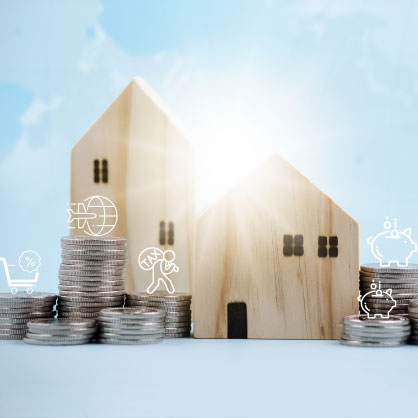 Horsesmouth contributor and veteran financial consultant Ron Surz came out with an ebook for the general reader in 2021 that does a great job explaining complex financial topics in terms that clients will find clear and easy to understand. This chapter on reverse mortgages is an excerpt from the book.Chapter 15: Reverse MortgagesReverse mortgages are one way to “spend” the equity in your home.You maintain ownership and can repay anytime but must repay when you sell your home.Costs are fairly high, but generally less than the practice of routinely refinancing a conventional mortgage.If you own a home for a long time, you will build up equity through principal payments and appreciation. This equity is an asset you can use as needed. You can spend the equity in your house in a variety of ways. The oldest and most common approach is to downsize by selling your home and buying something less expensive. Or you can sell without buying a new home, using the proceeds for rent and whatever else you want.A newer, less common, approach is to borrow against that equity with a home equity loan called a HELOC, or home equity line of credit. If you use this approach, you will repay the loan each month, just like a regular mortgage. Many financial experts favor the next approach over this HELOC choice.A reverse mortgage is a third approach called a HECM—home equity conversion mortgage—where the lender pays you and you agree to pay the lender back when you sell the house or move. According to the National Reverse Mortgage Lenders Association, homeowners aged 62 and older held $7.14 trillion in home equity in the first quarter of 2019.This chapter is about the third option—reverse mortgages.EligibilityHomeowners aged 62 or older who have a substantial amount of equity (at least 50%) are eligible to receive funds as a lump sum, fixed monthly payment, or line of credit. Unlike a forward mortgage—the type used to buy a home—a reverse mortgage does not require the homeowner to make any loan payments.A reverse mortgage allows you to keep living in your home as long as you keep up with property taxes, maintenance and insurance and do not need to move into a nursing home or assisted living facility for more than a year. Importantly, you continue to own your home. Some mistakenly believe that the lending bank owns the home.Types of reverse mortgagesThere are three types of reverse mortgages:Home equity conversion mortgages (HECMs) are federally insured reverse mortgages backed by the U.S. Department of Housing and Urban Development. An HECM is likely to be more expensive than a traditional home loan because of mortgage insurance that protects all involved parties. It is the most widely used reverse mortgage because it carries no income limitations or medical requirements, and the loan can be used for any reason.A single-purpose reverse mortgage is offered by state, local and nonprofit agencies. It is the least expensive process option for a reverse mortgage loan. The state or local government, or nonprofit agency, specifies the reason for the reverse mortgage. Homeowners can use single-purpose reverse mortgage proceeds only to pay for a specific lender-approved item, such as necessary repairs to the home or property taxes.A proprietary reverse mortgage is used for a larger advance for a home appraised at a high value. For example, if your property is worth more than $822,375, the 2021 lending limit for federally backed HECMs, you may be eligible for a higher loan if you go the proprietary route.In the following we discuss the most common reverse mortgage—the HECM.How much can you borrowThe amount you can borrow will be based on the youngest borrower’s age, the loan’s interest rate, and the lesser of your home’s appraised value or the FHA’s maximum claim amount, which is $822,375 as of January 1, 2021.You cannot borrow 100% of what your home is worth, or anywhere close to it, however. Part of your home equity must be used to pay the loan’s expenses, including mortgage insurance premiums and interest.The amount you can actually borrow is based on what is called the initial principal limit. In January 2018, the average initial principal limit was $211,468 and the average maximum claim amount was $412,038. The average borrower’s initial principal limit is about 58% of the maximum claim amount. This limit is increased by credited interest through time.Reverse mortgage proceeds are not taxable. While they might feel like income to the homeowner, the IRS considers the money to be a loan advance.What does it cost?Upfront costs include Origination fees (which cannot exceed $6,000 and are paid to the lender). Real estate closing costs (paid to third parties) can include an appraisal, title search, surveys, inspections, recording fees, mortgage taxes, credit checks and other fees. Origination fees compensate the lender for processing the loan. We estimate that total upfront costs range between $15,000 and $25,000.You will also pay ongoing interest on borrowed amounts and mortgage insurance. Since lenders cannot ask homeowners or their heirs to pay up if the loan balance grows larger than the home’s value, the insurance premiums provide a pool of funds that lenders can draw on, so they do not lose money when this does happen. All borrowers pay 2% upfront mortgage insurance premium on the maximum claim amount or appraised value up to a maximum of 2% of $822,375 and ongoing mortgage insurance premium equal to .5% of the borrowed amount annually.Only the lump-sum reverse mortgage, which gives you all the proceeds at once when your loan closes, has a fixed interest rate. The other payment options have adjustable interest rates, which makes sense, since you are borrowing money over many years, not all at once, and interest rates are always changing monthly or annually depending on the contract. Variable-rate reverse mortgages are tied to the Constant Maturity Treasury rate (CMT) (older contracts used the London Interbank Offered Rate (LIBOR)).In addition to one of the base rates, the lender adds a margin of one to three percentage points. So, if CMT is 2.5% and the lender’s margin is 2%, your reverse mortgage interest rate will be 4.5%. As of April 2021, lenders’ margins ranged from 1.75%–3.215%. Interest compounds over the life of the reverse mortgage, and your credit score does not affect your reverse mortgage rate or your ability to qualify. Most contracts specify a limit (cap) on the amount of interest that may be charged.Buyer protectionIn order to protect consumers, HUD requires the following:Prospective borrowers must receive counseling before applying for a reverse mortgage.Counseling is conducted by independent, third-party advocacy organizations and housing counseling agencies.Counselors are HUD-approved, exam-qualified professional housing counselors.Borrowers receive documentation to prepare for the session.ConclusionReverse mortgages are just one way to use the equity in your home. They may or may not be right for you, but they are worth considering.I trust you have found this review to be educational and helpful. If you have any questions or would like to discuss any matters, please feel free to give me or any of my team members a call.If you have any questions or concerns, I would love the opportunity to meet with you to discuss your retirement and investment goals. Kind Regards, 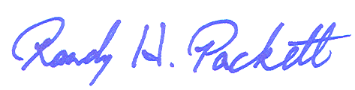 Randy H. Packett
President & CEO Chesapeake Capital Management
2943 Emmorton Road
Abingdon, MD 21009
410-671-2260Investment Advisory Services offered through Chesapeake Capital Management, LLC, a Registered Investment Advisor. Securities offered through TD Ameritrade Institutional, located at 7801 Mesquite Bend Drive, Suite 112, Irving, TX 75063-6043, (800) 431-3500. Chesapeake Capital Management, LLC is neither an affiliate nor subsidiary of TD Ameritrade Institutional and does not provide tax or legal services.” Chesapeake Capital Management is neither an attorney nor an accountant, and no portion of this content should be interpreted as legal, accounting or tax advice. Additional information about Chesapeake Capital Management is available in its current disclosure documents, Form ADV, Form ADV Part 2A Brochure, and Client Relationship Summary report which are accessible online via the SEC’s investment Adviser Public Disclosure (IAPD) database at www.adviserinfo.sec.gov, using CRD # 270014.